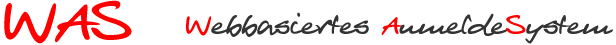 Anmeldeformular Oberstufe SchorenDie Schulwünsche werden auf dem Reihungsformular erfasst. Ich bin mit der elektronischen Verarbeitung meiner Daten ausschließlich zum Zweck der Schulanmeldung, sowie mit der Teilnahme am Tabletprojekt (bei Mehrheitsbeschluss) bzw. am Notebookprojekt einverstanden.Datum: 		Unterschrift: 	PersonalienPersonalienSozialversicherungsnummer/
Ersatzkennzahl, falls vorhandenFamiliennameVornameGeschlecht	  männlich	  weiblichGeburtsdatumGeburtsstaatStaatsbürgerschaftReligionsbekenntnisErstsprache (Alltagssprache)Herkunftsschule/KlasseErzieher-AdresseErzieher-AdresseErziehungsberechtigt   Eltern	  Vater	  Mutter	  VormundName(n):
Vorname(n) und Familienname(n) StaatPLZ und OrtStraße, HausnummerTelefon 1Telefon 2E-Mail